Приложение 2Арт-терапевтическое упражнение «Я и МЫ» ( Т.О. Ушаковой)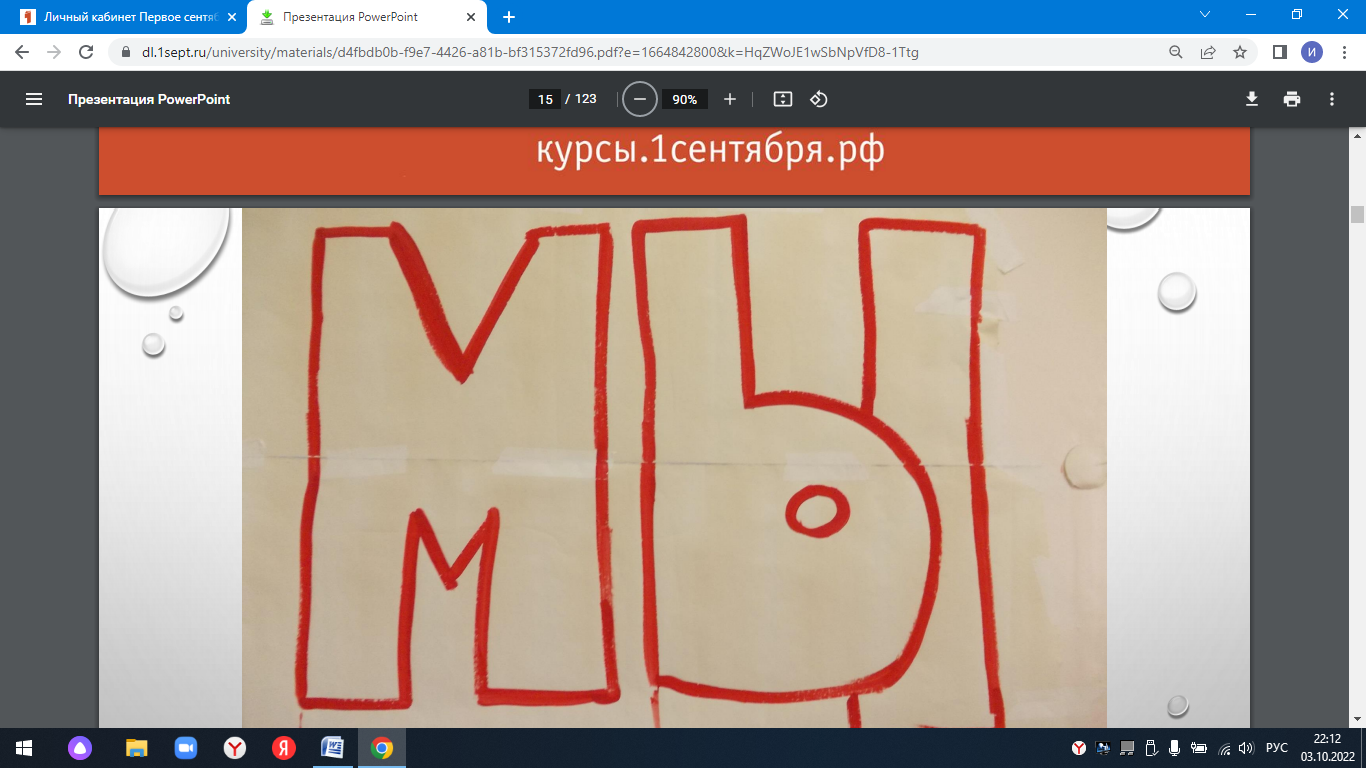 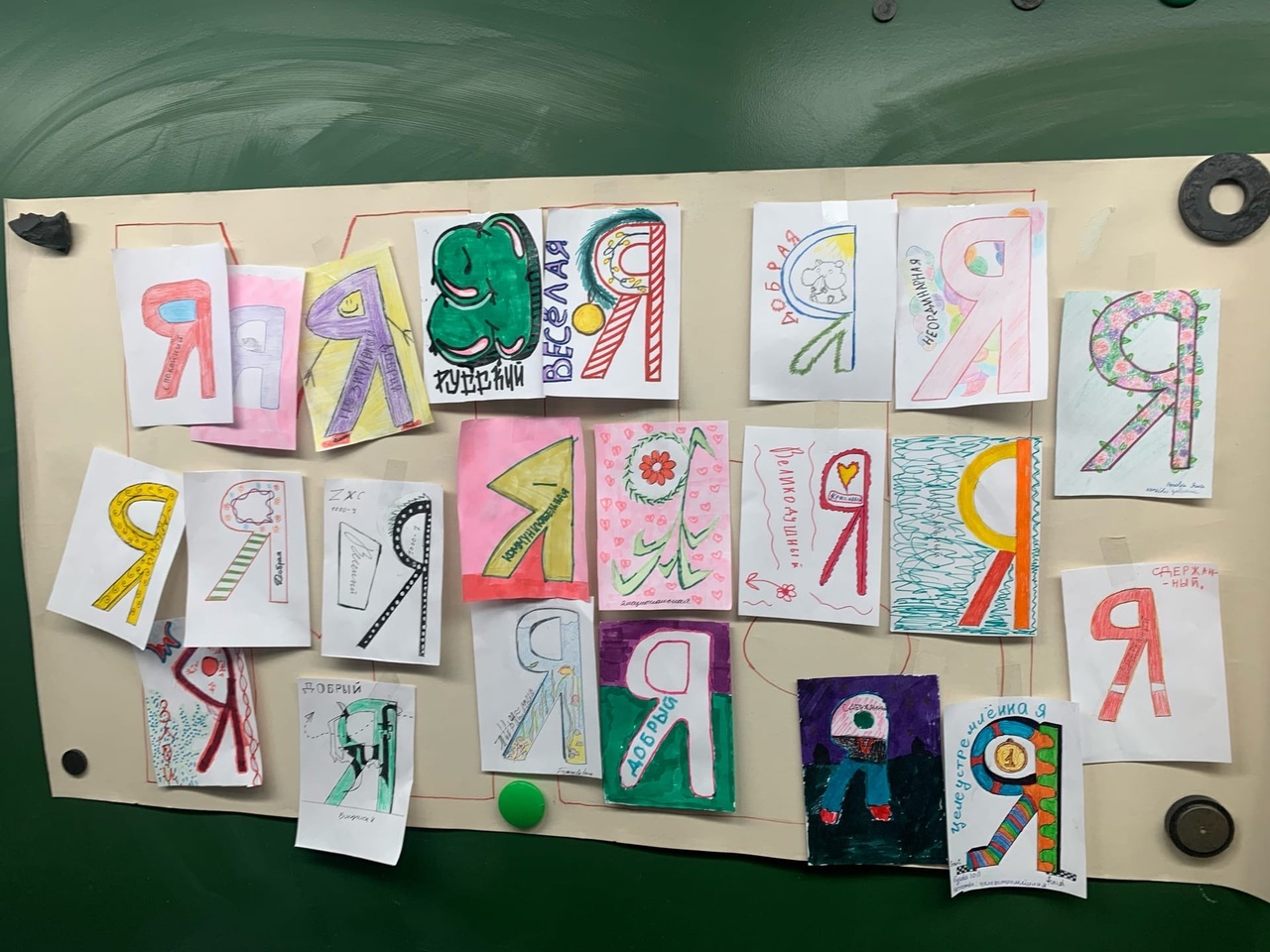 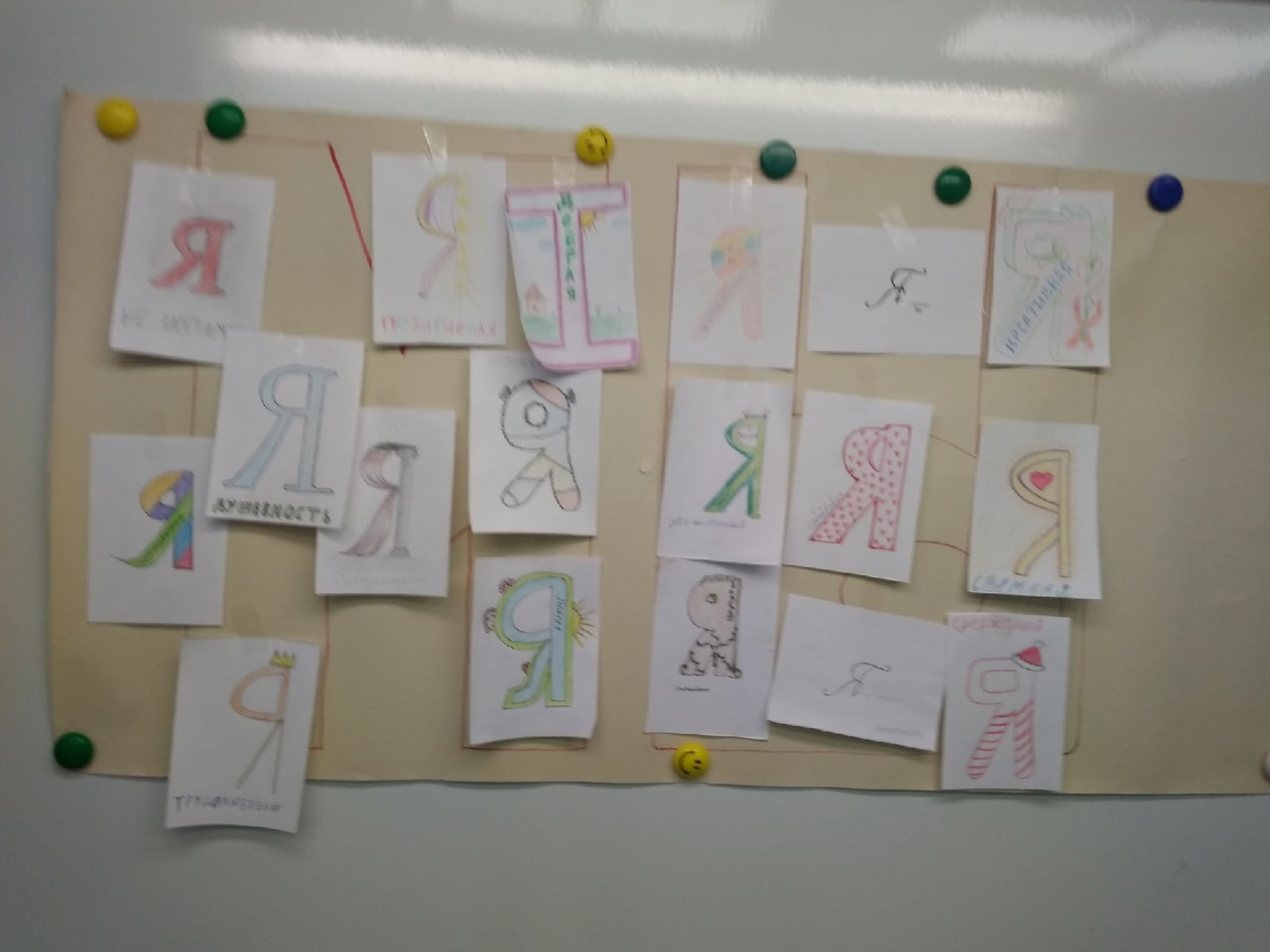 